Vente de fromages au profit de l’Association des Parents d’ Elèves d’Autechaux pour les projets scolaires.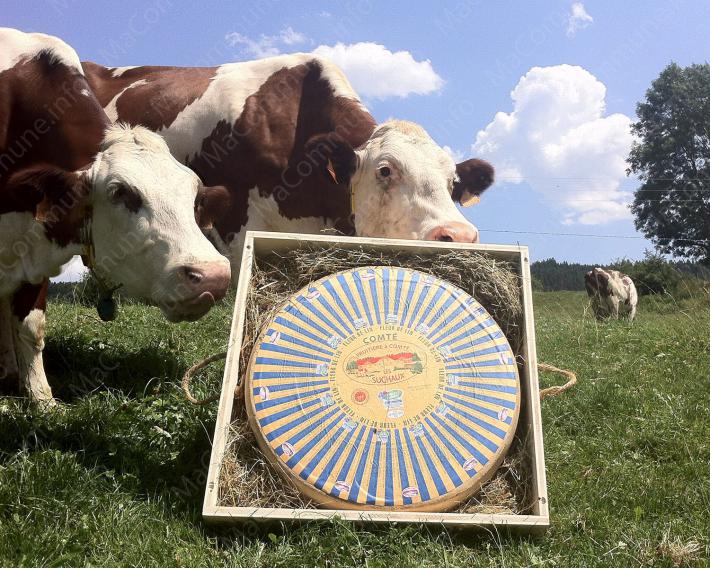 Les produits fromagers proviennent de la FromagerieFruitière à Comté «Passavant-Chazot» 25360 Passavant.- Les commandes se feront  jusqu'au vendredi 7 décembre 2018 en remettant le coupon réponse dans le cahier de vos enfants.- La livraison se fera le mardi 18 décembre 2018 .Merci de bien vouloir remplir toutes les informations nécessaires sur votre bon pour un retrait et une bonne gestion des commandes.- Le paiement se fera à la commande et par chèque à l'ordre de :                 Association Parents d’Elèves Autechaux.                         (Ne pas agrafer votre chèque)Pour tout renseignement, merci de nous contacter :projets.ecoleautechaux@gmail.comMerci d’avance pour votre participation !BON DE COMMANDENOM.........................................Prénom............................Adresse...........................……....Tél.....................................Classe…………………..Préciser si autre personne pour le retrait.………………………………………………………………………………………………………………………………………………………………………………………………………………………………………………………………………………………………………………………………………………………………………………………………………(*) Ce poids s’entend avec une tolérance de +/- 50 grammes en accord avec la fruitière.ProduitQuantitéPrixunitaireTotal €FROMAGERIEComté Doux ( 8 mois)500 g7€FROMAGERIE1 kg13,50€FROMAGERIEFROMAGERIEComté Fruité ( 14 mois)500 g7,50€FROMAGERIE1 kg15€FROMAGERIEFROMAGERIEComté Vieux (+ 18 mois)500 g9€FROMAGERIE1 kg18€FROMAGERIEFROMAGERIEMorbier500 g7.00€FROMAGERIEFROMAGERIERaclette (préciser « tranché » si besoin de trancher)  500 g7€FROMAGERIE  1 kg14 €FROMAGERIEMont d’or 750g13€FROMAGERIETOTALTOTAL